Phụ lục A - Mẫu số: 04-NHChú thích:Trong Tờ khai này, chủ đơn/đại diện của chủ đơn đánh dấu "x" vào ô vuông □ nếu các thông tin ghi sau các ô vuông là phù hợp.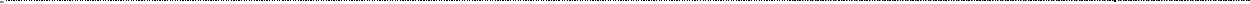 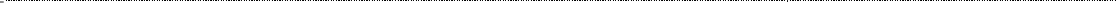 -2--3-Còn.	trang bổ sung Chú thích: Nếu người nộp đơn không tự phân loại hoặc phân loại không chính xác thì Cục Sở hữu trí tuệ sẽ thực hiện việc này và người nộp đơn phải nộp phí phân loại theo quy định.-4-Trang bổ sung số:Còn.	trang bổ sungTỜ KHAIĐĂNG KÝ NHÃN HIỆUKính gửi: Cục Sở hữu trí tuệ386 Nguyễn Trãi, Hà NộiChủ đơn dưới đây yêu cầu Cục Sở hữu trí tuệ xem xétđơn và cấp Giấy chứng nhận đăng ký nhãn hiệuTỜ KHAIĐĂNG KÝ NHÃN HIỆUKính gửi: Cục Sở hữu trí tuệ386 Nguyễn Trãi, Hà NộiChủ đơn dưới đây yêu cầu Cục Sở hữu trí tuệ xem xétđơn và cấp Giấy chứng nhận đăng ký nhãn hiệuTỜ KHAIĐĂNG KÝ NHÃN HIỆUKính gửi: Cục Sở hữu trí tuệ386 Nguyễn Trãi, Hà NộiChủ đơn dưới đây yêu cầu Cục Sở hữu trí tuệ xem xétđơn và cấp Giấy chứng nhận đăng ký nhãn hiệuTỜ KHAIĐĂNG KÝ NHÃN HIỆUKính gửi: Cục Sở hữu trí tuệ386 Nguyễn Trãi, Hà NộiChủ đơn dưới đây yêu cầu Cục Sở hữu trí tuệ xem xétđơn và cấp Giấy chứng nhận đăng ký nhãn hiệuTỜ KHAIĐĂNG KÝ NHÃN HIỆUKính gửi: Cục Sở hữu trí tuệ386 Nguyễn Trãi, Hà NộiChủ đơn dưới đây yêu cầu Cục Sở hữu trí tuệ xem xétđơn và cấp Giấy chứng nhận đăng ký nhãn hiệuTỜ KHAIĐĂNG KÝ NHÃN HIỆUKính gửi: Cục Sở hữu trí tuệ386 Nguyễn Trãi, Hà NộiChủ đơn dưới đây yêu cầu Cục Sở hữu trí tuệ xem xétđơn và cấp Giấy chứng nhận đăng ký nhãn hiệuTỜ KHAIĐĂNG KÝ NHÃN HIỆUKính gửi: Cục Sở hữu trí tuệ386 Nguyễn Trãi, Hà NộiChủ đơn dưới đây yêu cầu Cục Sở hữu trí tuệ xem xétđơn và cấp Giấy chứng nhận đăng ký nhãn hiệuDẤU NHẬN ĐƠN(Dành cho cán bộ nhận đơn)DẤU NHẬN ĐƠN(Dành cho cán bộ nhận đơn)□ Đơn□ Đơntách:Đơn này được tách ra từđơn số:Ngày nộpđơn:①Mẫu nhãn hiệuMẫu nhãn hiệuNHÃN HIỆUNHÃN HIỆUNHÃN HIỆUNHÃN HIỆUNHÃN HIỆULoại nhãn hiệu yêu cầu đăng kýNhãn hiệu tập thểNhãn hiệu liên kếtNhãn hiệu chứng nhậnMô tả nhãn hiệu:Màu sắc:Mô tả:Loại nhãn hiệu yêu cầu đăng kýNhãn hiệu tập thểNhãn hiệu liên kếtNhãn hiệu chứng nhậnMô tả nhãn hiệu:Màu sắc:Mô tả:Loại nhãn hiệu yêu cầu đăng kýNhãn hiệu tập thểNhãn hiệu liên kếtNhãn hiệu chứng nhậnMô tả nhãn hiệu:Màu sắc:Mô tả:②	CHỦ ĐƠN(Tổ chức, cá nhân yêu cầu cấp Giấy chứng nhận đăng ký nhãn hiệu)Tên đầy đủ:Địa chỉ:Điện thoại:	Fax:	Email:□ Ngoài chủ đơn khai tại mục này còn có những chủ đơn khác khai tại trang bổ sung②	CHỦ ĐƠN(Tổ chức, cá nhân yêu cầu cấp Giấy chứng nhận đăng ký nhãn hiệu)Tên đầy đủ:Địa chỉ:Điện thoại:	Fax:	Email:□ Ngoài chủ đơn khai tại mục này còn có những chủ đơn khác khai tại trang bổ sung②	CHỦ ĐƠN(Tổ chức, cá nhân yêu cầu cấp Giấy chứng nhận đăng ký nhãn hiệu)Tên đầy đủ:Địa chỉ:Điện thoại:	Fax:	Email:□ Ngoài chủ đơn khai tại mục này còn có những chủ đơn khác khai tại trang bổ sung②	CHỦ ĐƠN(Tổ chức, cá nhân yêu cầu cấp Giấy chứng nhận đăng ký nhãn hiệu)Tên đầy đủ:Địa chỉ:Điện thoại:	Fax:	Email:□ Ngoài chủ đơn khai tại mục này còn có những chủ đơn khác khai tại trang bổ sung②	CHỦ ĐƠN(Tổ chức, cá nhân yêu cầu cấp Giấy chứng nhận đăng ký nhãn hiệu)Tên đầy đủ:Địa chỉ:Điện thoại:	Fax:	Email:□ Ngoài chủ đơn khai tại mục này còn có những chủ đơn khác khai tại trang bổ sung②	CHỦ ĐƠN(Tổ chức, cá nhân yêu cầu cấp Giấy chứng nhận đăng ký nhãn hiệu)Tên đầy đủ:Địa chỉ:Điện thoại:	Fax:	Email:□ Ngoài chủ đơn khai tại mục này còn có những chủ đơn khác khai tại trang bổ sung②	CHỦ ĐƠN(Tổ chức, cá nhân yêu cầu cấp Giấy chứng nhận đăng ký nhãn hiệu)Tên đầy đủ:Địa chỉ:Điện thoại:	Fax:	Email:□ Ngoài chủ đơn khai tại mục này còn có những chủ đơn khác khai tại trang bổ sung②	CHỦ ĐƠN(Tổ chức, cá nhân yêu cầu cấp Giấy chứng nhận đăng ký nhãn hiệu)Tên đầy đủ:Địa chỉ:Điện thoại:	Fax:	Email:□ Ngoài chủ đơn khai tại mục này còn có những chủ đơn khác khai tại trang bổ sung②	CHỦ ĐƠN(Tổ chức, cá nhân yêu cầu cấp Giấy chứng nhận đăng ký nhãn hiệu)Tên đầy đủ:Địa chỉ:Điện thoại:	Fax:	Email:□ Ngoài chủ đơn khai tại mục này còn có những chủ đơn khác khai tại trang bổ sung③	ĐẠI DIỆN CỦA CHỦ ĐƠNlà người đại diện theo pháp luật của chủ đơnlà tổ chức dịch vụ đại diện sở hữu công nghiệp được ủy quyền của chủ đơn	Mã đại diện:là người khác được ủy quyền của chủ đơn Tên đầy đủ:Địa chỉ:Điện thoại:	Fax:	Email:③	ĐẠI DIỆN CỦA CHỦ ĐƠNlà người đại diện theo pháp luật của chủ đơnlà tổ chức dịch vụ đại diện sở hữu công nghiệp được ủy quyền của chủ đơn	Mã đại diện:là người khác được ủy quyền của chủ đơn Tên đầy đủ:Địa chỉ:Điện thoại:	Fax:	Email:③	ĐẠI DIỆN CỦA CHỦ ĐƠNlà người đại diện theo pháp luật của chủ đơnlà tổ chức dịch vụ đại diện sở hữu công nghiệp được ủy quyền của chủ đơn	Mã đại diện:là người khác được ủy quyền của chủ đơn Tên đầy đủ:Địa chỉ:Điện thoại:	Fax:	Email:③	ĐẠI DIỆN CỦA CHỦ ĐƠNlà người đại diện theo pháp luật của chủ đơnlà tổ chức dịch vụ đại diện sở hữu công nghiệp được ủy quyền của chủ đơn	Mã đại diện:là người khác được ủy quyền của chủ đơn Tên đầy đủ:Địa chỉ:Điện thoại:	Fax:	Email:③	ĐẠI DIỆN CỦA CHỦ ĐƠNlà người đại diện theo pháp luật của chủ đơnlà tổ chức dịch vụ đại diện sở hữu công nghiệp được ủy quyền của chủ đơn	Mã đại diện:là người khác được ủy quyền của chủ đơn Tên đầy đủ:Địa chỉ:Điện thoại:	Fax:	Email:③	ĐẠI DIỆN CỦA CHỦ ĐƠNlà người đại diện theo pháp luật của chủ đơnlà tổ chức dịch vụ đại diện sở hữu công nghiệp được ủy quyền của chủ đơn	Mã đại diện:là người khác được ủy quyền của chủ đơn Tên đầy đủ:Địa chỉ:Điện thoại:	Fax:	Email:③	ĐẠI DIỆN CỦA CHỦ ĐƠNlà người đại diện theo pháp luật của chủ đơnlà tổ chức dịch vụ đại diện sở hữu công nghiệp được ủy quyền của chủ đơn	Mã đại diện:là người khác được ủy quyền của chủ đơn Tên đầy đủ:Địa chỉ:Điện thoại:	Fax:	Email:③	ĐẠI DIỆN CỦA CHỦ ĐƠNlà người đại diện theo pháp luật của chủ đơnlà tổ chức dịch vụ đại diện sở hữu công nghiệp được ủy quyền của chủ đơn	Mã đại diện:là người khác được ủy quyền của chủ đơn Tên đầy đủ:Địa chỉ:Điện thoại:	Fax:	Email:③	ĐẠI DIỆN CỦA CHỦ ĐƠNlà người đại diện theo pháp luật của chủ đơnlà tổ chức dịch vụ đại diện sở hữu công nghiệp được ủy quyền của chủ đơn	Mã đại diện:là người khác được ủy quyền của chủ đơn Tên đầy đủ:Địa chỉ:Điện thoại:	Fax:	Email:④	YÊU CẦU HƯỞNG QUYỀN ƯU TIÊNCHỈ DẪN VỀ ĐƠN (CÁC ĐƠN) LÀ CĂN CỨ ĐỂXÁC ĐỊNH NGÀY ƯU TIÊNCHỈ DẪN VỀ ĐƠN (CÁC ĐƠN) LÀ CĂN CỨ ĐỂXÁC ĐỊNH NGÀY ƯU TIÊNCHỈ DẪN VỀ ĐƠN (CÁC ĐƠN) LÀ CĂN CỨ ĐỂXÁC ĐỊNH NGÀY ƯU TIÊNCHỈ DẪN VỀ ĐƠN (CÁC ĐƠN) LÀ CĂN CỨ ĐỂXÁC ĐỊNH NGÀY ƯU TIÊNCHỈ DẪN VỀ ĐƠN (CÁC ĐƠN) LÀ CĂN CỨ ĐỂXÁC ĐỊNH NGÀY ƯU TIÊNTheo đơn (các đơn) đầu tiên nộp tại Việt NamTheo đơn (các đơn) nộp theo Công ước ParisTheo thỏa thuận khác:Số đơnSố đơnNgày nộp đơnNước nộp đơnNước nộp đơn⑤	PHÍ, LỆ PHÍ⑤	PHÍ, LỆ PHÍ⑤	PHÍ, LỆ PHÍ⑤	PHÍ, LỆ PHÍ⑤	PHÍ, LỆ PHÍ⑤	PHÍ, LỆ PHÍLoại phí, lệ phíLoại phí, lệ phíSố đối tượng tính phíSố đối tượng tính phíSố đối tượng tính phíSố tiền□ Lệ phí nộp đơn□ Lệ phí nộp đơnđơnđơnđơn□ Phí phân loại quốc tế về nhãn hiệu□ Mỗi nhóm có trên 6 sản phẩm/dịch vụ (từ sản phẩm/dịch vụ thứ 7 trở đi )□ Phí phân loại quốc tế về nhãn hiệu□ Mỗi nhóm có trên 6 sản phẩm/dịch vụ (từ sản phẩm/dịch vụ thứ 7 trở đi )..... nhóm..... sản phẩm/dịch vụ..... nhóm..... sản phẩm/dịch vụ..... nhóm..... sản phẩm/dịch vụ□ Phí thẩm định yêu cầu hưởng quyền ưu tiên□ Phí thẩm định yêu cầu hưởng quyền ưu tiên..... yêu cầu/đơn ưu tiên..... yêu cầu/đơn ưu tiên..... yêu cầu/đơn ưu tiên□ Phí công bố đơn□ Phí công bố đơnđơnđơnđơn□ Phí tra cứu phục vụ việc thẩm định đơn□ Mỗi nhóm có trên 6 sản phẩm/dịch vụ (từ sản phẩm/dịch vụ thứ 7 trở đi )□ Phí tra cứu phục vụ việc thẩm định đơn□ Mỗi nhóm có trên 6 sản phẩm/dịch vụ (từ sản phẩm/dịch vụ thứ 7 trở đi )..... nhóm..... sản phẩm/dịch vụ..... nhóm..... sản phẩm/dịch vụ..... nhóm..... sản phẩm/dịch vụ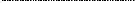 □ Phí thẩm định đơn□ Mỗi nhóm có trên 6 sản phẩm/dịch vụ (từ sản phẩm/dịch vụ thứ 7 trở đi )□ Phí thẩm định đơn□ Mỗi nhóm có trên 6 sản phẩm/dịch vụ (từ sản phẩm/dịch vụ thứ 7 trở đi )..... nhóm..... sản phẩm/dịch vụ..... nhóm..... sản phẩm/dịch vụ..... nhóm..... sản phẩm/dịch vụTổng số phí và lệ phí nộp theo đơn là:Tổng số phí và lệ phí nộp theo đơn là:Tổng số phí và lệ phí nộp theo đơn là:Tổng số phí và lệ phí nộp theo đơn là:Tổng số phí và lệ phí nộp theo đơn là:Số chứng từ (trường hợp nộp qua bưu điện hoặc chuyển khoản):Số chứng từ (trường hợp nộp qua bưu điện hoặc chuyển khoản):Số chứng từ (trường hợp nộp qua bưu điện hoặc chuyển khoản):Số chứng từ (trường hợp nộp qua bưu điện hoặc chuyển khoản):Số chứng từ (trường hợp nộp qua bưu điện hoặc chuyển khoản):Số chứng từ (trường hợp nộp qua bưu điện hoặc chuyển khoản):⓪ CHỦ ĐƠN/ĐẠI DIỆN CỦA CHỦ ĐƠN KÝ TÊN⑥	CÁC TÀI LIỆU CÓ TRONG ĐƠNTài liệu tối thiểu:Tờ khai, gồm... trang x... bản (có danh mục sản phẩm, dịch vụ mang nhãn hiệu)Mẫu nhãn hiệu, gồm	mẫuBản sao chứng từ nộp phí, lệ phí (trường hợp nộp phí, lệ phí qua dịch vụ bưu chính hoặc nộp trực tiếp vào tài khoản của Cục Sở hữu trí tuệ)Tài liệu khác:Giấy ủy quyền bằng tiếng...............bản gốcbản sao (□ bản gốc sẽ nộp sau□ bản gốc đã nộp theo đơn số	)bản dịch tiếng Việt, gồm	trangTài liệu xác nhận được phép sử dụng các dấu hiệu đặc biệt (biểu tượng, cờ, huy hiệu, con dấu...), gồm	trangTài liệu xác nhận quyền đăng ký nhãn hiệuTài liệu xác nhận thụ hưởng quyền đăng ký từ người khácQuy chế sử dụng NH tập thể/chứng nhận, gồm..... trang x.	bảnTài liệu chứng minh quyền ưu tiênBản sao đơn đầu tiên, gồm	bảnBản dịch tiếng Việt, gồm	bảnGiấy chuyển nhượng quyền ưu tiênBản đồ khu vực địa lýVăn bản của Ủy ban nhân dân tỉnh, thành phố trực thuộc Trung ương cho phép sử dụng địa danh hoặc dấu hiệu khác chỉ nguồn gốc địa lý của đặc sản địa phươngCó tài liệu bổ trợ khai tại trang bổ sungKIỂM TRA DANH MỤC TÀI LIỆU(Dành cho cán bộ nhận đơn)□□□□□□□□□□□□□KIỂM TRA DANH MỤC TÀI LIỆU(Dành cho cán bộ nhận đơn)□□□□□□□□□□□□□⑥	CÁC TÀI LIỆU CÓ TRONG ĐƠNTài liệu tối thiểu:Tờ khai, gồm... trang x... bản (có danh mục sản phẩm, dịch vụ mang nhãn hiệu)Mẫu nhãn hiệu, gồm	mẫuBản sao chứng từ nộp phí, lệ phí (trường hợp nộp phí, lệ phí qua dịch vụ bưu chính hoặc nộp trực tiếp vào tài khoản của Cục Sở hữu trí tuệ)Tài liệu khác:Giấy ủy quyền bằng tiếng...............bản gốcbản sao (□ bản gốc sẽ nộp sau□ bản gốc đã nộp theo đơn số	)bản dịch tiếng Việt, gồm	trangTài liệu xác nhận được phép sử dụng các dấu hiệu đặc biệt (biểu tượng, cờ, huy hiệu, con dấu...), gồm	trangTài liệu xác nhận quyền đăng ký nhãn hiệuTài liệu xác nhận thụ hưởng quyền đăng ký từ người khácQuy chế sử dụng NH tập thể/chứng nhận, gồm..... trang x.	bảnTài liệu chứng minh quyền ưu tiênBản sao đơn đầu tiên, gồm	bảnBản dịch tiếng Việt, gồm	bảnGiấy chuyển nhượng quyền ưu tiênBản đồ khu vực địa lýVăn bản của Ủy ban nhân dân tỉnh, thành phố trực thuộc Trung ương cho phép sử dụng địa danh hoặc dấu hiệu khác chỉ nguồn gốc địa lý của đặc sản địa phươngCó tài liệu bổ trợ khai tại trang bổ sung□□□□□□Cán bộ nhận đơn(Ký và ghi rõ họ tên)⑦	DANH MỤC VÀ PHÂN LOẠI HÀNG HÓA, DỊCH VỤ MANG NHÃN HIỆU(Ghi tuần tự từng nhóm theo Bảng phân loại quốc tế về hàng hóa, dịch vụ theo Thỏa ước Ni-xơ; sử dụng dấu “;” giữa các sản phẩm, dịch vụ trong nhóm; kết thúc mỗi nhóm ghi tổng số sản phẩm/dịch vụ trong nhóm đó)⑧	MÔ TẢ TÓM TẮT ĐẶC TÍNH CỦA HÀNG HÓA/DỊCH VỤ ĐƯỢC CHỨNG NHẬN(đối với nhãn hiệu chứng nhận)Nguồn gốc địa lý:Chất lượng:Đặc tính khác:⓪	CAM KẾT CỦA CHỦ ĐƠNTôi cam đoan mọi thông tin trong tờ khai trên đây là trung thực, đúng sự thật và hoàn toàn chịu trách nhiệm trước pháp luật.Khai tại:	ngày…… tháng…… năm……Chữ ký, họ tên chủ đơn/đại diện của chủ đơn(Ghi rõ chức vụ và đóng dấu, nếu có)②	CHỦ ĐƠN KHÁC(Ngoài chủ đơn thứ nhất đã khai tại trang đầu tiên)Tên đầy đủ:Địa chỉ:Điện thoại:	Fax:	Email:□ Có yêu cầu cấp phó bản Giấy chứng nhận đăng ký nhãn hiệuTên đầy đủ:Địa chỉ:Điện thoại:	Fax:	Email:□ Có yêu cầu cấp phó bản Giấy chứng nhận đăng ký nhãn hiệuTên đầy đủ:Địa chỉ:Điện thoại:	Fax:	Email:□ Có yêu cầu cấp phó bản Giấy chứng nhận đăng ký nhãn hiệuTên đầy đủ:Địa chỉ:Điện thoại:	Fax:	Email:□ Có yêu cầu cấp phó bản Giấy chứng nhận đăng ký nhãn hiệu⑥	CÁC TÀI LIỆU KHÁC(Khai chi tiết từng loại tài liệu: tên, số trang...)